УРОК 5Тема. Розвиток мовлення № 2. Стилі, типи мовлення (повторення)Мета: формувати ключові та предметні компетентності і компетенції шляхом виконання навчально-пізнавальних і практично зорієнтованих завдань відповідно до змістових ліній: повторити, узагальнити й поглибити знання про стилі мовлення; удосконалювати творчі вміння працювати з текстом, визначати його тему й основну думку, знаходити мовні засоби зв’язку речень у тексті, ділити його на мікротеми; учити учнів формулювати мету власної діяльності та робити висновки за її результатами; удосконалювати культуру усного й писемного мовлення; розвивати спостережливість, творчі здібності, мовне чуття, логічне мислення, увагу, уміння зіставляти, виділяти головне з-поміж другорядного; 	збагачувати 	словниковий 	запас 	учнів; 	за 	допомогою 	мовленнєвокомунікативного дидактичного матеріалу спонукати учнів до осмислення значення рідної мови в житті людини; виховувати ввічливість, повагу до співрозмовника.Обладнання: підручник, таблиці «Стилі мовлення», «Типи мовлення», дидактичний  матеріал.Тип уроку: урок розвитку мовлення.ХІД УРОКУСтиль –	це властиві слова на своєму місці.Д. СвіфтІ. Організаційний моментПсихологічна вправа «Подаруйте настрій»(Учні формулюють бажання одне одному чи вчителю, передаючи гарний настрій.)ІІ. Актуалізація опорних знань1. Перевірка домашнього завдання 2. Коментування епіграфа до уроку 3. Читання вірша Д. Білоуса «Що таке стиль?»Що таке стильПро стиль дізнатись тобі хотілось?Нехай це слово не ляка.Це грецьке stylos, латинське stilus – гостренька паличка тонка.Учили нею, мабуть, недаромписать на дощечці тонкій, покритій воску прозорим шаром, у Римі й Греції старій.І не покрилось словечко пилом, все мова в пам’яті трима:спочатку почерк вважали стилем, а там – манеру й лад письма. Стиль визначає і відповідність буття творця і почуття. Та, безумовно ж, і своєрідність національного життя.Є стиль художньо-белетристичний (усім знайомий, не новий), є науково-публіцистичний, є офіційно-діловий.Чи помічав ти в людей у творчих – чиї б ти твори не зустрів, – своя манера, свій власний почерк, свій стиль, у кожного з майстрів. В свої він барви забарвить слово, стиль появляється з творцем. І стиль свій буде обов’язково, якщо творець з своїм лицем. Тичина зовсім не схожий з Рильським і Винниченко з Головком,Бажан з Малишком, Сосюра з Влизьком, як і Гончар із Земляком.Першопричина тут не єдина – життя людей, суспільний фон. І влучно каже: «Стиль – це людина»,– французький вчений Жорж Бюффон. Та стиль в цілому – це й однорідність всіх творчих почерків, манер. Багатство стилю чи його бідність ти, друже, знатимеш тепер.(Д. Білоус)IІI. Мотивація навчання школярів1. БесідаУ якому стилі мовлення ви написали домашні твори? Визначте тип мовлення прослуханих висловлювань.Які ще стилі мовлення ви знаєте?Яким стилем мовлення написано ваші підручники?Який розділ науки про мову вивчає стилі мовлення?          2.  Розгадування кросвордаСтиль, для якого найхарактернішим є вживання слів у переносному значенні (Художній).Тип мовлення, для будови якого притаманна схема: теза – аргументи – висновок (Роздум).Розділ науки про мову, в основі назви якого  лежить слово, що зводиться до лат.  stilus «загострена паличка для писання» (Стилістика).Слово,  що  походить  від  французького,  яке в перекладі  означає «полотно», «тканина» (Текст).Стиль, що є засобом впливу на громадську думку (Публіцистичний).Стиль, для якого характерні такі жанри, як реферат, дисертація, доповідь тощо (Науковий).ІV. Повідомлення теми й мети уроку V. Опрацювання навчального матеріалу1. Розповідь учителя з опорою на таблицюЗалежно від спрямування та суспільного  призначення літературна мова поділяється на кілька різновидів, які мають велике значення для характеристики культурного рівня людини. Різновиди літературної мови, що обслуговують різні галузі суспільно-громадського життя, мають свій конкретний аспект поширення, свої особливості добору та використання мовних одиниць називають стилями. Термін стиль у мовознавстві стосується мови та мовлення. Стиль у мові – це сукупність систем мовних засобів, у мовленні – спосіб функціонування мовних засобів. Розрізнення стилів мовлення залежить від основних функцій мови та від того, яку сферу діяльності обслуговує стиль. Розрізняють розмовний, науковий, офіційно-діловий, публіцистичний, художній стилі мовлення. Кожен стиль має сферу поширення, призначення, систему мовних засобів, стилістичні норми. Часто ці стилі мовлення комбінуються. Стилістика – наука, що вивчає мовні засоби з погляду їх функціонування залежно від мети й умов спілкування. Тексти відрізняються один від одного не тільки суспільними функціями, виконувати які вони покликані, а й суб’єктивними намірами мовця. Він може розповідати про перебіг певних подій, описувати певні об'єкти, розмірковувати над причинами і наслідками подій, мотивами вчинків людей, умовами, в яких можливі ті чи інші явища. На цій основі висловлювання поділяють на розповіді, описи, роздуми. Кожен із цих різновидів висловлювань має певні особливості побудови та розгортання змісту, а також зумовлені ними мовні домінанти.Розповідь –	повідомлення про якусь подію, про її розгортання в часі, про послідовність дій. Характерні складові частини розповіді:експозиціяпочаток дії (зав'язка);розвиток подій (з найбільш важливим моментом – кульмінацією);завершення дії (розв'язка).Розташування складових частин може бути різне – у тій послідовності, у якій відбувалися дії, або з певними перестановками, зумовленими авторським задумом.Опис – відображення явищ дійсності через перелічення їх основних ознак і властивостей. Сприймаючи опис, адресат може уявити, як виглядає об'єкт. Описи можуть бути ділові, наукові, художні. Типова композиція опису:загальне уявлення про предмет;вичленування окремих ознак і властивостей: зовнішніх – матеріал, розмір, форма, колір, внутрішніх – призначення, вживання, обставини його існування (умови, причина, місце і час);оцінка об'єкта опису, висновок зі сказаного.Роздум – роз’яснення, підтвердження або заперечення якоїсь думки. У роздумі зазвичай виділяють три частини:теза – думка, припущення, які потрібно довести або спростувати;докази (аргументи), покликані підтвердити або заперечити початкове положення і таким чином обґрунтувати задум автора;висновок – формулювання результату викладених міркувань, практичні поради з приводу обговорюваної проблеми.У текстах типи мовлення не завжди виступають у чистому вигляді: розповідь може супроводжуватися описом чи роздумом, опис – включати елементи розповіді, роздум може супроводжуватись описом тих явищ, про які згадується в тексті.Типи і стилі текстів – різні, якісно відмінні їхні характеристики. Так, у науковому стилі може бути подано і розповідь (наприклад, біографія письменника), і опис (установки для проведення експерименту), і роздуми (обґрунтування виявлених фактів). Будь-який художній твір великої форми (оповідання, роман, поема) включає фрагменти усіх типів мовлення. З іншого боку, розповіді можуть бути оформлені й у розмовно-побутовому стилі (наприклад, повідомлення очевидця про певну подію), і в науковому (про історію якогось відкриття), і в діловому (офіційне свідчення про щось), і в публіцистичному та художньому (як один з елементів висвітлення широкої теми). 2. Розгляд таблиці, з’ясування відмінностей між основними типами мовлення3. Спостереження на основі тексту з елементами аналізу Прочитайте (прослухайте) фрагменти текстів. Визначте тип мовлення та мету кожного висловлювання. З’ясуйте стиль мовлення. Відповідь обґрунтуйте .Стаття 1. Україна є суверенна і незалежна, демократична, соціальна, правова держава.Стаття 2. Суверенітет України поширюється на всю її територію. Україна є унітарною державою.Стаття 3. Людина, її життя і здоров'я, честь і гідність, недоторканність і безпека визнаються в Україні найвищою соціальною цінністю.Стаття 4. В Україні існує єдине громадянство. Підстави набуття і припинення громадянства України визначаються законом.Стаття 5. Україна є республікою. (Із Конституції України)Буває, часом сліпну від краси.Спинюсь, не тямлю, що воно за диво,– оці степи, це небо, ці ліси, усе так гарно, чисто, незрадливо, усе як є – дорога, явори, усе моє, все зветься – Україна. Така краса, висока і нетлінна,що хоч спинись і з Богом говори. (Ліна Костенко)Так, бути українцем зараз модно! Але дуже хотілось би, щоб «мода» бути українцем стала для нас, для наших дітей і внуків нормою життя. Щоб якомога швидше встановився мир на нашій землі і український стяг розвівався  над кожним будинком по всій Україні від Сяну до Дону, щоб навкруги нас звучала рідна мова, линула українська пісня, щоб ми шанували свою історію, поважали свою Державу і її символіку, щоб слова П. Чубинського – «Душу й тіло ми положим за нашу свободу…» стали святими для кожного з нас, а душі героїв Небесної сотні відчули, що їхня смерть не була марною. Слава Україні!(Із журналу)Україна – унітарна держава. Вона складається з 24 областей. Україна є парламентсько-президентською республікою. Найвищим органом державної влади є Верховна Рада України, а главою держави – Президент України.За чисельністю населення Україна посідає восьме місце у Європі. Офіційною мовою в Україні є українська. Україна – промислово-аграрна. Вона є одним з провідних експортерів деяких видів сільськогосподарської продукції й продовольства. Народно-господарський комплекс країни включає такі види промисловості: видобування корисних копалин (вугілля, нафта і газ, залізна і марганцева руда), деякі галузі машинобудування, чорна та кольорова металургія, Україна є потужним виробником електроенергії. Налагоджено виробництво ракетоносіїв, супутників та обладнання для дослідження космосу. (З Вікіпедії)– Григорію... – почав неквапно ректор. – Ми всі шануємо твій гострий розум, твої глибокі знання з Історії, письменства, мов та філософії. Ти маєш кафедру (ба навіть дві!), капелу з учнів, книжки і келію. Чого ж тобі бракує ще? Чому ти борсаєшся? Чого шукаєш?Істини, – спокійно мовив Сковорода. Старий скривився, наче кислицю з'ївши.Істина  – як та жар-птиця, її шукають, прагнуть, проте ніхто ніколи ще не спіймав... – Прагнути  – також немало.Чи й забагато...У кого нема бажань, мети, надії, той не живе.Бажання бувають теж смертельні...Знаю. Але, як кажуть у нас в Чорнухах: вовка боявшися, з грибами не бути.Гриби також не всі їстівні...Отруйні видно здалеку, їх бачить кожен.Та й добрий гриб не всякий шлунок витримає.У нас хороші шлунки.Проте, як кажуть, що можна мамі, того не можна лялі.Це щира правда, – кивнув Григорій і посміхнувся: – Але коли тій лялі сімнадцять років...Сімнадцять  – це ще не сорок.Істинно. Чого Івась не вивчить, того Іван не знатиме. (Василь Шевчук)4. Дослідження-характеристикаСкориставшись схемою, проаналізуйте один із текстів.Схема стилістичного аналізу текстуОсновна функція, завдання мовлення. Чи є додаткова  функція?Сфера вживання, жанр.Монолог чи діалог?Із художнього твору взято уривок чи ні?Мовна специфіка: лексика, фразеологія, граматика.Висновок: визначення стилю тексту.5. Колективна робота Заповніть таблицю.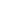 6. Виконання вправ із підручника 7.  Структурування теоретичного матеріалуЗапишіть словосполучення в такій послідовності стилів мовлення: а) розмовний; б) науковий; в) офіційно-діловий; г) публіцистичний; ґ) художній.Зубна паста, аж дух захоплює, паралельні прямі, скачай музику, всі рішення, її структура, заради перемоги добра, чаруючі звуки весни, цього питання, пречудовий настрій, йдучи на Майдан, енергетична цінність продуктів, квіти у полі, акт схвалено, бережіть собори душ, права громадян, ранок на Дніпрі. (Ключ. Якщо ви правильно виконали завдання, з других букв перших записаних слів складеться закінчення прислів’я: «Наша слава – Українська держава».)8.  Диференційована робота у групахгрупа Скласти повідомлення «Стилі і типи мовлення».група Написати невеликий текст про Україну (опис, художній стиль, послідовний зв’язок).9. Тестування Тест10. Робота в парах. Взаємоперевірка тестових завданьКлюч. 1 – А; 2 – Б; 3 – В; 4 – В; 5 – А; 6 – В; 7 – Б; 8 – В; 9 – Б; 10 – Б; Особливості наукового стилю на синтаксичному рівні – це ясність і предметність тлумачень; логічна послідовність і доказовість викладу; узагальненість понять і явищ; об'єктивний аналіз; точність і лаконічність висловлювань;  аргументація та переконливість тверджень; однозначне пояснення причино-наслідкових відношень; докладні висновки.Ознаки офіційно-ділового стилю на лексичному рівні – це чітке розмежування його зразків; дотримання прийнятого порядку в оформленні кожного різновиду документів; широке використання слів, пов'язаних з діловою лексикою, яка стосується певної галузі суспільного життя; вживання слів у найбільш звичайному для них значенні, зокрема слівтермінів, послідовність у викладі думок, його членування на абзаци, параграфи, пункти; користування усталеними формами висловлювання.VІ. Підсумок уроку1. Оцінювання навчальних досягнень учнівУРОК 9Тема. Діалог. Розділові знаки при прямій мові й діалозі. Культура мовлення й стилістика. Інтонація речень із діалогомМета: формувати ключові та предметні компетентності і компетенції шляхом виконання навчально-пізнавальних і практично зорієнтованих завдань відповідно до змістових ліній: поглибити знання учнів  про діалог як різновид прямої мови;формувати вміння правильно інтонувати речення з діалогами, виразно їх читати,  правильно розставляти розділові знаки в реченнях з прямою мовою та діалогами, сприймати й відтворювати текст, що містить пряму мову чи діалог; розвивати  логічне мислення, пам'ять і увагу,вміння правильно будувати репліки й складати діалогічні тексти,  добирати аргументи й робити висновки; розвивати вміння самоорганізовуватись до пошукової діяльності, опрацьовувати й узагальнювати інформацію з наочного матеріалу; виховувати любов та повагу до природи, до поетичного слова, ввічливість, повагу до співрозмовників.Обладнання: підручник, таблиці.Тип уроку: урок засвоєння  нових знань.ХІД УРОКУІ. Організаційний моментІІ. Мотивація навчанняА хороший настрій має значення?Прослухайте гумореску й посміхніться.Коли вивчиш?Чому ти, Петре, не вивчив урок?Підручника не було.А де ж твій підручник?Батько привезли на зиму сіно й привалили… –	А коли ж ти все-таки підготуєш урок?Коли корова сіно з’їсть. Учитель. Як передається пряма мова в цій гуморесці? Отже, сьогодні ми будемо говорити про діалог. Підручники ваші на місці, зошити – теж, і бажання отримати нові знання, сподіваюся, є.ІІІ. Актуалізація опорних знань учнів1. Бесіда•Назвіть способи передачі чужого мовлення.•Які способи заміни прямої мови ви знаєте?•Чим відрізняється пряма мова від непрямої?•Які розділові знаки вживаються в реченнях з прямою мовою?•Що потрібно пам’ятати, замінюючи речення з прямою мовою на речення з непрямою мовою?2. Диктант  з коментуваннямЗапишіть уривок з поезії Лесі Українки «Осінь». Поясніть орфограми й пунктограми. Рветься осінь. Терни невидимії їй все тіло поранили, змучили, а вона розпачливо всміхається: «Сонце, сонечко, глянь, я сміюсь!»Заховалось за горами сонечко, з гір повіяло холодом, вогкістю, сиві хмари на небо насунули, «Ось я йду!»  – обізвалась зима.Осінь шарпнула шати кривавії, аж до ніг їй упали, розсипавшись, непокрита, нічим не захищена, застогнала: «Іди, бо вже час…»3. Творча майстерняЗа мотивами поезії Лесі Українки напишіть твір-мініатюру. Речення з прямою мовою замініть на речення з непрямою мовою. ІV. Повідомлення теми й мети урокуV. Опрацювання навчального матеріалу1. Лінгвістичне спостереженняПрочитайте текст. Якими способами передано в  тексті чужу мову? Поясніть різницю між цими способами. З якою метою автор вдається до різних способів передачі чужої мови?Бабусина казка заколисує маленьких онуків. Вони засинають.А вранці прокидаються і бачать: бабуся Марія вже порається на кухні. Готує їм сніданок.Одного разу Миколка й питає:Бабусю, а коли ви спите? – Як вас покладу… – А встаєте коли?Як вам ще лишається три години спати.А хто ж вам казку розповідає, бабусю?Бабуся Марія усміхнулася й нічого не відповіла.А Миколка думав: «Справді, хто ж розповідає бабусі казку?» (В. Сухомлинський).2. Повідомлення на лінгвістичну темуОпрацюйте опорний конспект і підготуйте повідомлення про діалог.Увага! У художній літературі більш поширений діалог, у якому репліка починається з нового рядка. Але репліки можна записувати і впродовж рядка. Тоді вони беруться в лапки.3. Лінгвістичне спостереженняПрочитайте текст, правильно інтонуючи репліки діалогу. Зверніть увагу на постановку розділових знаків. Чому в діалозі так мало слів автора?Одного разу дідусь прийшов із лісу та й каже:Павлику, а я фазана бачив.Де ти, діду, фазана бачив?У нашому лісі! –	Якого фазана?Такого, як ото ми бачили в зоологічному парку.Із отаким червоним хвостом? З отаким великим, що аж дугою загинається?З таким самим! Фазанів, Павлику, привезли у наш ліс аж із далекого Казахстану! Привезли й пустили в нас! Тепер вони у нас плодитимуться. Дідусю, візьми мене, будь ласка, в ліс фазанів полювати!Дідусь якось так загадково посміхнувся та й каже:Добре, Павлику! Завтра підемо в ліс до фазанів.Вийшли наступного дня дідусь з Павликом з хати. Підійшли до повітки. А там дідусь ще вчора наготував кілька снопів ячменю. Не вимолочених, із зерном. Та серед великих снопів і кілька маленьких було – для Павлика!От з якими «рушницями» полюватимемо на фазанів ми з тобою, Павлику, –	сказав дідусь(За Остапом Вишнею).4. Пунктуаційний практикумСпишіть текст. Розставте розділові знаки. Раптом я побачив як до горіха злодійкувато оглядаючись підійшов хлопець і здоровенною палицею заходився гамселити по гілках. Він намагався збити недозрілі горіхи.Хлопець був старший за мене але я вже не думав про це. Швидко кинувся до ньогоТи нащо дерево нівечиш Хіба не бачиш що горіхи зелені А скільки гілок пооббивав…А ти хто такий Воно що – твоєМоє! Моє і твоє. Достигнуть – тоді й приходь.Незнайомець глипнув на мене постояв трохи певно вирішував що йому робити далі  махнув рукою- А-а-а… Нехай росте. Бувай!І пішов своєю дорогоюА мені стало так добре. Я підійшов до горіха й тихенько йому сказав Рости, горішку. Рости й не бійся. Я тепер тебе завжди захищатиму (За В. Заблоцьким).Учитель. Яка тема об’єднує два тексти, що ми опрацювали? 5. Робота в групах. Мовний калейдоскопІз поданих реплік і слів автора складіть гуморески про шкільне життя. Підберіть заголовок.(Увага!У словах автора, що стоять перед реплікою, підмет знаходиться перед присудком, якщо слова автора стоять після репліки, то на першому місці буде присудок.)6. Завдання - реконструкціяЗамініть репліки діалогу на речення з прямою мовою. Запишіть трансформований текст. Поясніть, як при цьому змінилася пунктуація. Який текст краще сприймається? Чому?Найгарніша мамаВипало Совеня із гнізда та й повзає лісом. Побачили його птахи та й питають:Хто ти такий, де ти взявся?Я Совеня, –	відповідає мале. – Я шукаю маму.Хто ж твоя мама? – питає Соловей.Моя мама Сова, –	гордо відповідає Совеня.Яка ж вона? – питає Дятел.Моя мама найгарніша. У неї голова, вуха й очі такі, як у мене, – з гордістю відповідає Совеня.Ха-ха-ха! – зареготали птахи. – Та ти ж потвора. Виходить, і мати твоя така сама потвора.Неправда! – закричало Совеня. – Моя мама найгарніша!Почула його крик мама, прилетіла потихеньку, взяла Совеня за лапку й повела до рідного гнізда. Совеня уважно подивилося на маму: вона була найгарніша. (За В. Сухомлинським) 7. Складання діалогів відповідно до запропонованої ситуаціїУявіть, що ви журналіст. Вам потрібно написати статтю про необхідність охороняти природу. Ви берете інтерв’ю у представника природоохоронної організації. Розмову запишіть у вигляді діалогу.8. Лінгвістичне спостереженняУчитель. Іноді в діалозі слова автора можуть бути взагалі відсутні. Таке часто зустрічається в поетичних творах. Прочитайте тексти. Зверніть увагу на особливості запису діалогів. Чому  не використовуються слова автора? Усно доповніть текст словами автора. Як змінився при цьому зміст? Зробіть висновок про різні способи оформлення діалогів. «Що найкрасивіше в світі?» – «Фіалка в горах». – «Що красивіше, ніж фіалка в горах?» – «Любов». – «Що найяскравіше в світі?» – «Сонце ранкове в горах». – «Що яскравіше сонця ранкового в горах?» – «Любов» (Расул Гамзатов).На добридень, ти моя голубко!«На добридень, мій коханий друже!»Що ж сьогодні снилось тобі, любко?«Сон приснився, та дивненький дуже».Що ж за диво снилось тобі, мила?«Мені снились білії лелії…»Тішся, мила, бо лелія біла – Квітка чистої та любої надії!«Мені снились білії лелії,Що хитались в місячному світлі,Мов гадали чарівнії мрії,І пишались гордії, розквітлі…» (Леся Українка)Учитель. Який із текстів не відповідає правилам постановки розділових знаків, які ми розглянули? Чому й коли таке оформлення діалогу можливе?9. Робота в парах. Творче моделюванняПрочитайте текст. Обговоріть зміст поданого висловлювання. На його основі створіть діалог. Чи будете ви в усному мовленні використовувати слова автора?Радість праці своєрідна. Її можна порівняти хіба що з почуттям, яке переживає людина, підіймаючись на вершину високої гори. Важкий кам’янистий шлях, кожен крок дається ціною великих зусиль, але перед людиною благородна мета – досягти вершини. Піднявшись на вершину, людина звеличує себе, утверджує власну гідність. Вона почуває себе сильною і мужньою, готовою до подолання нових труднощів (За В. Сухомлинським). 10. Виконання вправ із підручника VІ. Підсумок уроку1. Бесіда •Що таке діалог?•Як будується діалогічний текст?•Які розділові знаки можуть вживатися при діалозі?•Чи можна діалог замінити прямою мовою?2. Вправа «Реконструкція»Прочитайте уривок із твору Лесі Українки «Місячна легенда». Запишіть його так, щоб не використовувалися лапки. Як зміниться постановка розділових знаків?«Гей, хлопче, послухай, щось маю казати!» –Співець на хлопчину гукає.Хлопчина покинув в сопілочку грати, Сопілочку в торбу ховає.«Послухай, ти чий? І з якої ти хати?» –«Іванів, – ген з тої, що скраю!» –«Коли ж се і хто тебе вивчив так грати?» –«Я сам. Я давно на ній граю». – «А пісні тієї від кого навчився?» –«Та я вже давно її знаю». –«Куди ж ти тікаєш? Чого заспішився?» – «Ей, пане, я часу не маю».3. Оцінювання навчальних досягнень учнівVІІ. Домашнє завданняВиписати з улюбленого твору діалог. Перебудувати його на висловлювання, щоб були речення з прямою мовою.Назва стилюСфера застосуванняМета спілкуванняОсновні	видивисловлюваньРозмовнийПобут, сімейні, дружні стосункиОбмін інформацією, думками, встановлення стосунківДіалоги, 	записки, особисті листиНауковийНаука, 	техніка, освітаВиклад 	наукової інформації, пояснення явищВиступи, 	доповіді, лекції, 	монографії, підручникиОфіційноділовийОфіційні стосункиРегулювання стосунків 	між людьми, підприємствами, установамиДоговори, 	угоди, постанови, 	закони, ділові папериПубліцистичнийСуспільне життяФормування ставлення людей до суспільно важливих справВиступи, доповіді, лекції, статті, брошуриХудожнійМистецтво 	слова (фольклор, художня література)Естетичний вплив через образне відтворення дійсностіОповідання, повісті, романи, п’єси, вірші, казки, легенди тощоТипи мовленняОсновна функціяСмислові відношенняБудова висловлюванняРозповідьПовідомлення про подіїЧасовіЕкспозиція, 	зав’язка,кульмінація, розв’язкаОписСловесне 	зображення предметаПросторовіПевна послідовність загальних і часткових ознак, що визначають предметРоздум (міркуванн я)Доведення або пояснення певної думки, фактуПричиннонаслідковіТеза, аргументи, висновки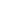 ?????вірш; оповідання; драмазакон; кодексстаття; лекція; рецензіястаттяРозмовнийНауковийОфіційноділовийПубліцистичнийХудожнійЗубна пастаПаралельні прямі Всі рішенняЗаради 	перемоги добраАж духзахоплюєСкачай музикуЇї структураЦього питанняЙдучи на МайданЧаруючі 	звуки весниПречудовий настрій Енергетична цінність продуктівАкт схваленоБережіть 	собори душ                     Права громадянКвіти 	у 	поліРанок на ДніпріПІ учня (учениці) _________________________________________________________________ Клас____________ПІ учня (учениці) _________________________________________________________________ Клас____________ПІ учня (учениці) _________________________________________________________________ Клас____________ПІ учня (учениці) _________________________________________________________________ Клас____________ПІ учня (учениці) _________________________________________________________________ Клас____________ПІ учня (учениці) _________________________________________________________________ Клас____________ПІ учня (учениці) _________________________________________________________________ Клас____________ПІ учня (учениці) _________________________________________________________________ Клас____________ПІ учня (учениці) _________________________________________________________________ Клас____________ПІ учня (учениці) _________________________________________________________________ Клас____________ПІ учня (учениці) _________________________________________________________________ Клас____________ПІ учня (учениці) _________________________________________________________________ Клас____________1. Згадайте, скільки стилів мовлення в українській мові.1. Згадайте, скільки стилів мовлення в українській мові.1. Згадайте, скільки стилів мовлення в українській мові.1. Згадайте, скільки стилів мовлення в українській мові.1. Згадайте, скільки стилів мовлення в українській мові.1. Згадайте, скільки стилів мовлення в українській мові.2. Визначте стиль, до якого належать жанри: закон, кодекс, статут, наказ.2. Визначте стиль, до якого належать жанри: закон, кодекс, статут, наказ.2. Визначте стиль, до якого належать жанри: закон, кодекс, статут, наказ.2. Визначте стиль, до якого належать жанри: закон, кодекс, статут, наказ.2. Визначте стиль, до якого належать жанри: закон, кодекс, статут, наказ.2. Визначте стиль, до якого належать жанри: закон, кодекс, статут, наказ.А   5Б   6В   7Г   8     А науковийБ  офіційно-діловийВ розмовнийГ художнійА науковийБ  офіційно-діловийВ розмовнийГ художнійА науковийБ  офіційно-діловийВ розмовнийГ художнійА   5Б   6В   7Г   8     А науковийБ  офіційно-діловийВ розмовнийГ художнійА науковийБ  офіційно-діловийВ розмовнийГ художнійА науковийБ  офіційно-діловийВ розмовнийГ художнійА   5Б   6В   7Г   8     А науковийБ  офіційно-діловийВ розмовнийГ художнійА науковийБ  офіційно-діловийВ розмовнийГ художнійА науковийБ  офіційно-діловийВ розмовнийГ художнійА   5Б   6В   7Г   8     А науковийБ  офіційно-діловийВ розмовнийГ художнійА науковийБ  офіційно-діловийВ розмовнийГ художнійА науковийБ  офіційно-діловийВ розмовнийГ художній3. хара обґр3. хара обґр3. хара обґр3. хара обґрУкажіть, для якого ктерні логічність, унтованість викладу.стилю 	мови точність, 4. Продовжте твердження: «Обмін інформацією, думками, враженнями – це мета стилю…».4. Продовжте твердження: «Обмін інформацією, думками, враженнями – це мета стилю…».4. Продовжте твердження: «Обмін інформацією, думками, враженнями – це мета стилю…».4. Продовжте твердження: «Обмін інформацією, думками, враженнями – це мета стилю…».4. Продовжте твердження: «Обмін інформацією, думками, враженнями – це мета стилю…».4. Продовжте твердження: «Обмін інформацією, думками, враженнями – це мета стилю…».А офіційно-діловогоБ публіцистичного В науковогоА науковогоБ офіційно-ділового В розмовногоА науковогоБ офіційно-ділового В розмовногоА науковогоБ офіційно-ділового В розмовногоА офіційно-діловогоБ публіцистичного В науковогоА науковогоБ офіційно-ділового В розмовногоА науковогоБ офіційно-ділового В розмовногоА науковогоБ офіційно-ділового В розмовногоА офіційно-діловогоБ публіцистичного В науковогоА науковогоБ офіційно-ділового В розмовногоА науковогоБ офіційно-ділового В розмовногоА науковогоБ офіційно-ділового В розмовногоГ художньогоГ художньогоГ художньогоГ художньогоГ художнього5. Продовжте визначення: «Словесне зображення предмета – це…».5. Продовжте визначення: «Словесне зображення предмета – це…».5. Продовжте визначення: «Словесне зображення предмета – це…».5. Продовжте визначення: «Словесне зображення предмета – це…».5. Продовжте визначення: «Словесне зображення предмета – це…».5. Продовжте визначення: «Словесне зображення предмета – це…».6. П зав’6. П зав’6. П зав’6. П зав’родовжте твердження: «Експозиція, язка, розвиток подій, кульмінація, родовжте твердження: «Експозиція, язка, розвиток подій, кульмінація, розрозрозрозв’язка – це будова…».в’язка – це будова…».А описБ роздумВ розповідьГ розповідь з елементами описуА описБ роздумВ розповідьГ розповідь з елементами описуА описБ роздумВ розповідьГ розповідь з елементами описуА описуБ роздумуВ розповідіГ розповідь з елементами описуА описуБ роздумуВ розповідіГ розповідь з елементами описуА описБ роздумВ розповідьГ розповідь з елементами описуА описБ роздумВ розповідьГ розповідь з елементами описуА описБ роздумВ розповідьГ розповідь з елементами описуА описуБ роздумуВ розповідіГ розповідь з елементами описуА описуБ роздумуВ розповідіГ розповідь з елементами описуА описБ роздумВ розповідьГ розповідь з елементами описуА описБ роздумВ розповідьГ розповідь з елементами описуА описБ роздумВ розповідьГ розповідь з елементами описуА описуБ роздумуВ розповідіГ розповідь з елементами описуА описуБ роздумуВ розповідіГ розповідь з елементами описуА описБ роздумВ розповідьГ розповідь з елементами описуА описБ роздумВ розповідьГ розповідь з елементами описуА описБ роздумВ розповідьГ розповідь з елементами описуА описуБ роздумуВ розповідіГ розповідь з елементами описуА описуБ роздумуВ розповідіГ розповідь з елементами опису7. Визначте зв'язок за характеристикою: певний елемент першого речення стає вихідним пунктом у наступних.7. Визначте зв'язок за характеристикою: певний елемент першого речення стає вихідним пунктом у наступних.7. Визначте зв'язок за характеристикою: певний елемент першого речення стає вихідним пунктом у наступних.7. Визначте зв'язок за характеристикою: певний елемент першого речення стає вихідним пунктом у наступних.7. Визначте зв'язок за характеристикою: певний елемент першого речення стає вихідним пунктом у наступних.7. Визначте зв'язок за характеристикою: певний елемент першого речення стає вихідним пунктом у наступних.8. П«Пр при8. П«Пр при8. П«Пр при8. П«Пр природовжте тверджен отиставлення в тек йом…».ня: сті – це А паралельний Б послідовний В контактний Г перспективний А паралельний Б послідовний В контактний Г перспективний А паралельний Б послідовний В контактний Г перспективний А дилемиБ  рамкиВ контрастуГ перелікуА паралельний Б послідовний В контактний Г перспективний А паралельний Б послідовний В контактний Г перспективний А паралельний Б послідовний В контактний Г перспективний А дилемиБ  рамкиВ контрастуГ перелікуА паралельний Б послідовний В контактний Г перспективний А паралельний Б послідовний В контактний Г перспективний А паралельний Б послідовний В контактний Г перспективний А дилемиБ  рамкиВ контрастуГ перелікуА паралельний Б послідовний В контактний Г перспективний А паралельний Б послідовний В контактний Г перспективний А паралельний Б послідовний В контактний Г перспективний А дилемиБ  рамкиВ контрастуГ переліку9. Визначте, що НЕ є жанром наукового стилю.9. Визначте, що НЕ є жанром наукового стилю.9. Визначте, що НЕ є жанром наукового стилю.9. Визначте, що НЕ є жанром наукового стилю.9. Визначте, що НЕ є жанром наукового стилю.9. Визначте, що НЕ є жанром наукового стилю.10. худо10. худо10. худо10. худоВизначте, 	що жнього стилю.НЕ 	є 	жанром А лекціяБ фейлейтонВ рецензіяГ доповідьА лекціяБ фейлейтонВ рецензіяГ доповідьА лекціяБ фейлейтонВ рецензіяГ доповідьА трагедія Б анотаціяВ віршГ поемаА лекціяБ фейлейтонВ рецензіяГ доповідьА лекціяБ фейлейтонВ рецензіяГ доповідьА лекціяБ фейлейтонВ рецензіяГ доповідьА трагедія Б анотаціяВ віршГ поемаА лекціяБ фейлейтонВ рецензіяГ доповідьА лекціяБ фейлейтонВ рецензіяГ доповідьА лекціяБ фейлейтонВ рецензіяГ доповідьА трагедія Б анотаціяВ віршГ поемаА лекціяБ фейлейтонВ рецензіяГ доповідьА лекціяБ фейлейтонВ рецензіяГ доповідьА лекціяБ фейлейтонВ рецензіяГ доповідьА трагедія Б анотаціяВ віршГ поема11. Продовжте визначення: «Особливості наукового стилю на синтаксичному рівні – це…».11. Продовжте визначення: «Особливості наукового стилю на синтаксичному рівні – це…».11. Продовжте визначення: «Особливості наукового стилю на синтаксичному рівні – це…».11. Продовжте визначення: «Особливості наукового стилю на синтаксичному рівні – це…».11. Продовжте визначення: «Особливості наукового стилю на синтаксичному рівні – це…».11. Продовжте визначення: «Особливості наукового стилю на синтаксичному рівні – це…».12. Продовжте визначення: «Ознаки офіційно-ділового стилю на лексичному рівні – це...».12. Продовжте визначення: «Ознаки офіційно-ділового стилю на лексичному рівні – це...».12. Продовжте визначення: «Ознаки офіційно-ділового стилю на лексичному рівні – це...».12. Продовжте визначення: «Ознаки офіційно-ділового стилю на лексичному рівні – це...».12. Продовжте визначення: «Ознаки офіційно-ділового стилю на лексичному рівні – це...».12. Продовжте визначення: «Ознаки офіційно-ділового стилю на лексичному рівні – це...».Бали________________Бали________________Бали________________Бали________________Бали________________Бали________________СемантикаСтруктурнограматичні ознакиІнтонаціяРозділові знакиДіалог – це пряма мова, що передає розмову двох або кількох осіб.Діалог складається з реплік. Це слова кожної особи, яка бере участь у розмові. Репліки можуть супроводжуватися словами автора.Інтонація реплік залежить від мети висловлювання. Може бути розповідна, питальна чи спонукальна, а також оклична.Слова автора мають розповідну інтонацію.А: Р.Р, –	а.Р? – а.Р, –	а. – р.«Р». –	«Р». – «Р?»І групаЯ в школу не піду.запитала бабуся.3.Чому?Першокласник Сергійко, повернувшись зі школи,сказавБо там треба писати й читати, а я не вмію; а розмовляти я вмію, так на уроках не дозволяють.Першокласник Сергійко, повернувшись зі школи, сказав:Я в школу не піду.Чому, –	запитала бабуся.Бо там треба писати й читати, а я не вмію; а розмовляти я вмію, так на уроках не дозволяють.ІІ групаУчні довго сиділи притихлі, а потім один не витерпів і питаєУчитель заспокоїв учнів і наказав їмНу коли вже та муха пролетить4.Сидіть мені тихо, щоб, як муха пролетить, і то чути булоУчитель заспокоїв учнів і наказав їм:Сидіть мені тихо, щоб, як муха пролетить, і то чути було.Учні довго сиділи притихлі, а потім один не витерпів і питає:Ну коли вже та муха пролетить?ІІІ група1. Молодець, синку! Ти став краще вчитись? 2. 	Мамо, 	мене 	вже 	більше 	не 	звуть найгіршим учнемпитає матусяНі, до нас прийшов новий хлопець, який вчиться ще гіршеМамо, мене вже більше не звуть найгіршим учнем.Молодець, синку! Ти став краще вчитись? – питає матуся.Ні, до нас прийшов новий хлопець, який вчиться ще гірше. ІV групачи зумів би ти із заплющеними очима написати своє прізвищеТаткуЗвичайноТо напиши його, будь ласка, у моєму щоденникупитає хлопчикТатку, – питає хлопчик, – чи зумів би ти із заплющеними очима написати своє прізвище?Звичайно.То напиши його, будь ласка, у моєму щоденнику.